МНОГОФУНКЦИОНАЛЬНЫЙ ШАРНИРНО-СОЧЛЕНЕННЫЙ               МИНИПОГРУЗЧИК MULTIONE 8.5SK Stage V	 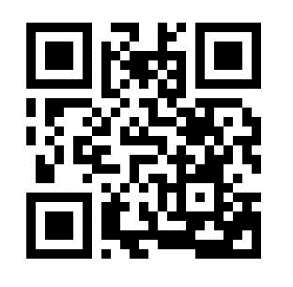 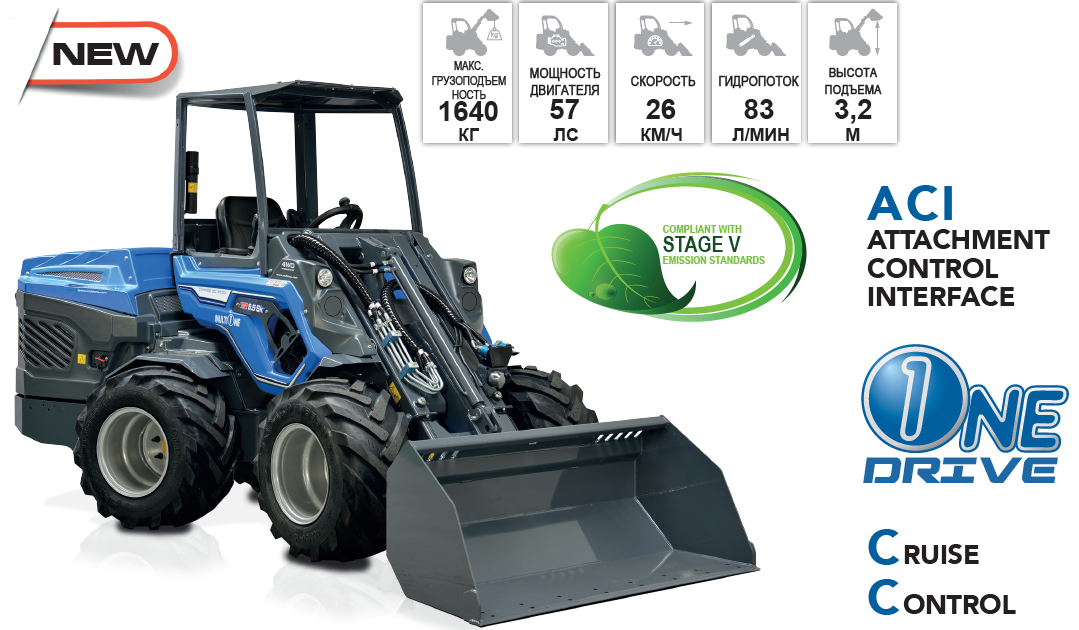 (1) Максимальная скорость, которая может быть достигнута при использовании шин самого большого диаметра на ровной поверхности и на машине без навесного оборудования.(2) Предел опрокидывания с задними противовесами и стрелой, приподнятой над землей. Вес навесного оборудования включен.(3) Максимальный вес, который можно поднять с земли, машина стоит прямо с задними противовесами. Вес навесного оборудования включен. Примечание: Подробный график нагрузки см. в Руководстве по эксплуатацииХАРАКТЕРИСТИКИ MULTIONE 8.5SK Stage V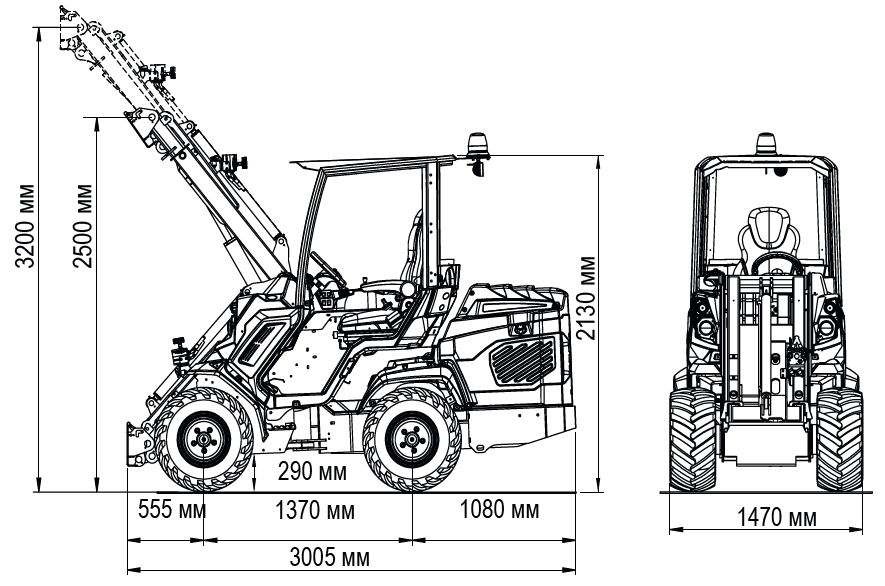 СТАНДАРТНОЕ ОСНАЩЕНИЕ MULTIONE 8.5SK Stage V	                                        СТОИМОСТЬ MULTIONE 8.5SK Stage V (УТИЛИЗАЦИОННЫЙ СБОР ВКЛЮЧЕН)	                                                         УНИВЕРСАЛЬНЫЕ ПОГРУЗЧИКИ MULTIONE МОГУТ ПОСТАВЛЯТЬСЯ ПО ФЗ44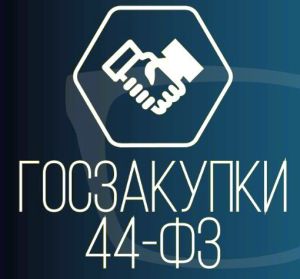                             (С УЧЕТОМ ПОСТАНОВЛЕНИЯ 616 ОТ 30.04.2020)                          ВОЗМОЖНЫЕ КОДЫ ОКПД2:                          28.22.18.220, 28.22.18.221, 28.22.18.230, 28.22.18.246, 28.22.18.249, 28.22.18.250, 28.22.18.260, 28.22.18.31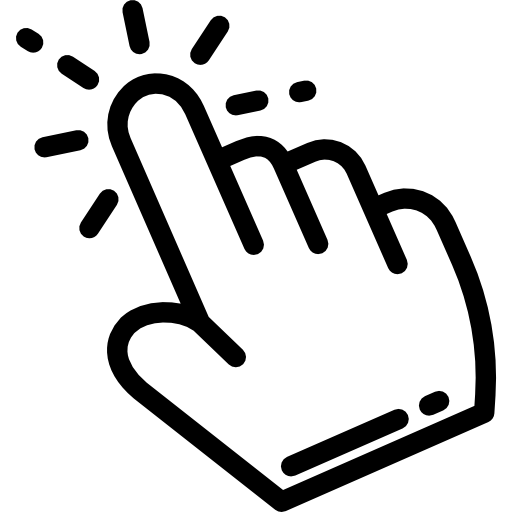 ВАРИАНТЫ НАВЕСНОГО ОБОРУДОВАНИЯ ДЛЯ MULTIONE 8.5SK Stage V (всего более 170 видов для любых работ)YOUTUBE КАНАЛ MULTIONE RUSSIA                                	                               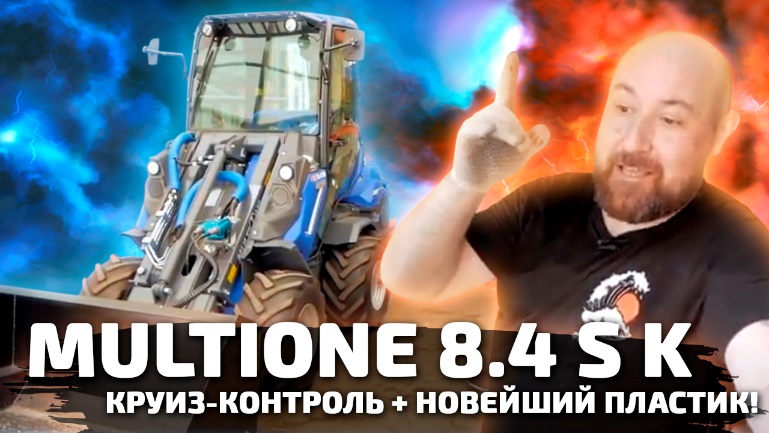 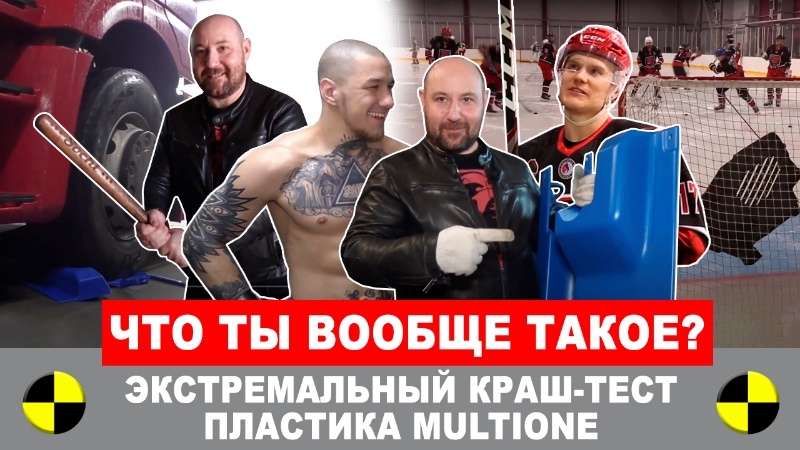 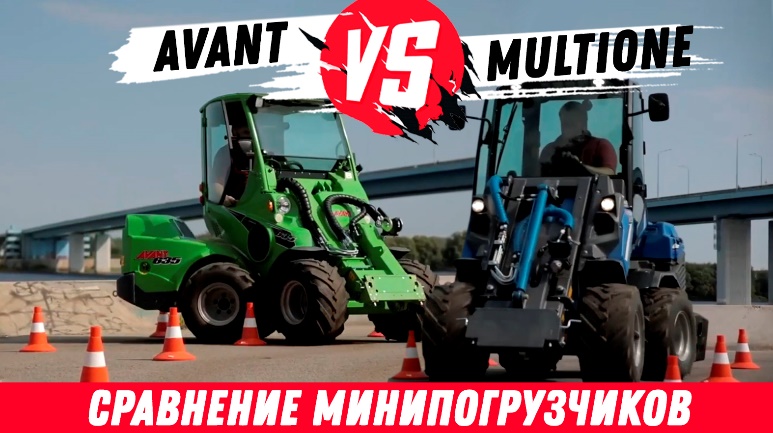 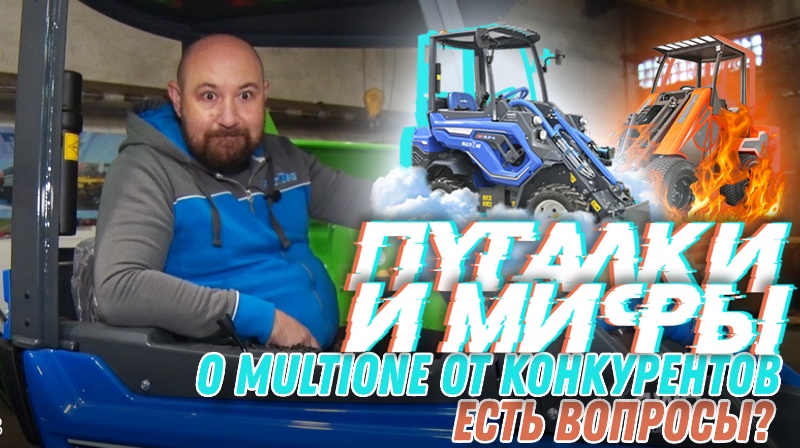 ПРЕИМУЩЕСТВА МИНИПОГРУЗЧИКОВ MULTIONE                                     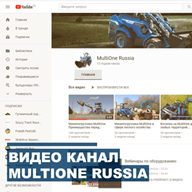 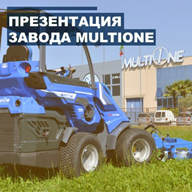 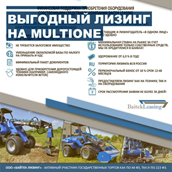 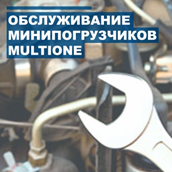 ФОТОГРАФИИ MULTIONE 8 СЕРИИВИДЕООБЗОРЫ МИНИПОГРУЗЧИКОВ MULTIONE                                                                                   ЕЩЕ БОЛЬШЕ ИНФОРМАЦИИ НА САЙТЕ MULTIONE В РОССИИ                               multionerus.ruМодель8.5SK Stage VДвигательKohler KDI 1903 - 3 цилиндра1861 см3 - Turbo common railЭкологический стандартStage VМощность/Крутящий момент57 ЛС / 225 Нм @ 1500 об. мин.ТопливоДизельТрансмиссияГидростатическая OneDriveМаксимальная скорость (1)13-26 км/чПоток гидравлической жидкости83 л/минМаксимальная высота подъема3,2 мОпрокидывающая нагрузка (макс.) (2)2050 кгГрузоподъемность в прямом положении (макс.) (3)1640 кгОтрывное усилие / 50 см1700 кгТолкающее усилие (с)2190 кгсУдельное давление на грунт (стандартные шины)890 кг/м2Радиус поворота: внутренний/наружный820/2295 ммСтандартные шины (тракторный профиль)400/50-15 (31x15.50-15) ET-100Вес1790 кгАртикулС964008Дизельный двигатель Kohler KDI1903TCR, 3 цилиндра, Turbo common rail, 1861 см3, жидкостное охлаждение и электрический запускДвигатель STAGE VСажевый фильтр (DPF)Система OneDrive: DBS (Система Динамической Блокировки), Круиз Контроль и Делитель крутящего момента, активируемые джойстикомМногофункциональный джойстик с поддержкой ACI (22 функции)Сверхпрочные панели корпусаНасос переменной производительности с гидравлическим пилотным управлениемСистема Hi-Flow2 скоростиСамоблокирующийся многодисковый стояночный тормозН-образная телескопическая стрела с функцией самовыравниванияРадиально-поршневые высокоэффективные сверхмощные колесные моторы4WD гидростатические двигатели с прямым приводом и пропорциональным сервоуправлениемОхладитель гидравлического маслаГидравлический мультиконнекторROPS-FOPS Уровень 1Графический LCD дисплей с запрограммированным сервисным интервалом2 передних рабочих фонаряПолностью регулируемое эргономичное сиденье с подогревом, подлокотниками иремнем безопасностиРазмер шинВысотаШирина26X12.00-12 ET-502065 мм1280 мм400/50-15 (31X15.50-15) ET-1002130 мм1470 мм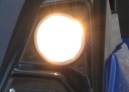 2 ПЕРЕДНИХ РАБОЧИХ ФОНАРЯ2 передних рабочих фонаря для освещения рабочей зоны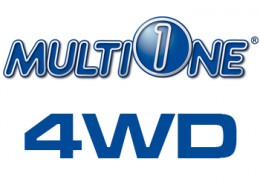 ГИДРОСТАТИЧЕСКИЙ ПРИВОД ВСЕХ 4 КОЛЕс с пропорциональным сервоприводом Гидростатический привод всех 4 колес обеспечивает высокую проходимость мини-погрузчика, высокую удельную мощность и быстродействие (пуск, реверс, остановка значительно быстрее чем у приводов другого типа), бесступенчатая регулировка скоростного режима в широком диапазоне.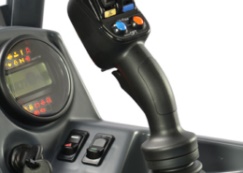 МНОГОФУНКЦИОНАЛЬНЫЙ ДЖОЙСТИКМногофункциональный электронный джойстик позволяет легко и точно управлять стрелой и навесным оборудованием.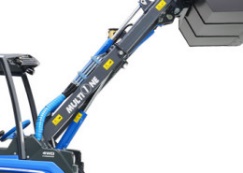 Н-ОБРАЗНАЯ ТЕЛЕСКПИЧЕСКАЯ СТРЕЛА С ФУНКЦИЕЙ САМОВЫРАВНИВАНИЯ И ПЛАВАЮЩИМ КЛАПАНОМОбладает исключительной прочностью и обеспечивает хорошую видимость груза, что позволяет добиться большей грузоподъемности.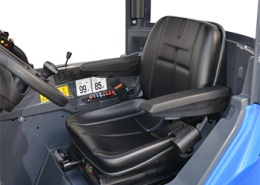 ЭРГОНОМИЧНОЕ РЕГУЛИРУЕМОЕ СИДЕНЬЕ С ПОДОГРЕВОМЭргономичное сиденье с регулируемым положением обеспечивает высокий комфорт для оператора.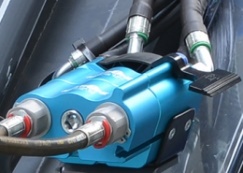 ГИДРАВЛИЧЕСКИЙ МУЛЬТИКОННЕКТОРЭто инновационная система присоединения навесного оборудования, которая позволяет подключать гидравлические линии в течение нескольких секунд без напряжения.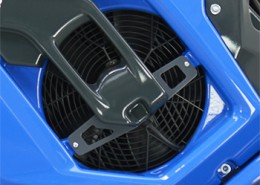 ОХЛАДИТЕЛЬ ГИДРАВЛИЧЕСКОГО МАСЛАСистема охлаждения контура гидравлического масла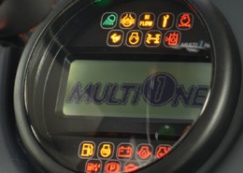 ГРАФИЧЕСКИЙ LCD ДИСПЛЕЙ С ЗАПРОГРАММИРОВАННЫМ СЕРВИСНЫМ ИНТЕРВАЛОМТахометр, счетчик моточасов, указатель уровня топлива, индикатор техобслуживания, индикатор фар и другие 14 индикаторов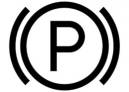 МНОГОДИСКОВЫЙ СТОЯНОЧНЫЙ ТОРМОЗСамоблокирующийся многодисковый стояночный тормоз.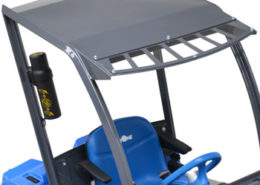 ROPS-FOPS УРОВЕНЬ IROPS (система защиты от опрокидывания) — это конструкция, предназначенная для защиты оператора от травм, вызванных опрокидыванием машины.FOPS (система защиты от падающих предметов) протестирована и сертифицирована в соответствии с ISO 3449 и защищает оператора от падающих предметов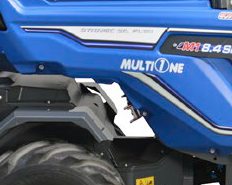 СВЕРХПРОЧНЫЕ ПАНЕЛИ КОРПУСАСтойкость и гибкость компаунда, используемого в новом покрытии кузова, позволяют панелям поглощать удары и после деформации и возвращаться в первоначальную форму.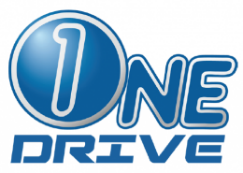 СИСТЕМА ONEDRIVEMultiOne Onedrive - это совершенно новая система трансмиссии, производительность которой на 30% выше, чем у стандартной системы.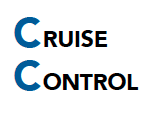 КРУИЗ КОНТРОЛЬГидростатическая трансмиссия Onedrive позволяет фиксировать и легко изменять скорость машины для улучшенного контроля.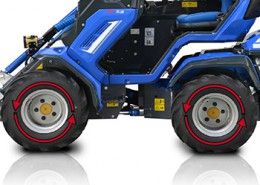 DBS (СИСТЕМА ДИНАМИЧЕСКой блокировки)Опция проходимости. Эта система работает как дифференциал, принудительно распределяя гидропотоки между бортами минипогрузчика. Особенно подходит для использования на пересеченной местности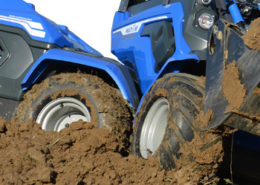 делитель крутящего моментаэта опция равномерно распределяет гидравлическое масло между колеснымимоторами, улучшая сцепление машины на скользких и неровных поверхностях.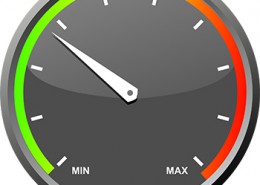 2 скоростиЭлектрогидравлическая регулировка скорости.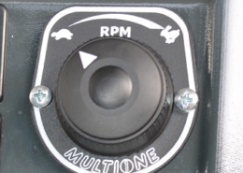 ЭЛЕКТРОННОЕ УПРАВЛЕНИЕ АКСЕЛЕРАТОРОМETC – электронный контроль акселератора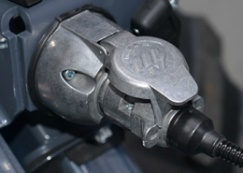 ACI (ИНТЕРФЕЙС УПРАВЛЕНИЯ НАВЕСНЫМ ОБОРУДОВАНИЕМ)Система ACI позволяет оператору контролировать навесное оборудование безнеобходимости использования отдельных блоков управления, кабелей илидополнительной проводки. 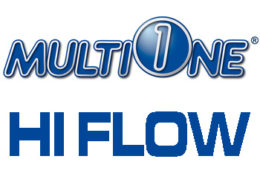 ФУНКЦИЯ HI-FLOWЭто дополнительный насос, который увеличивает поток гидравлического масла навыходе, позволяя работать с более требовательным навесным оборудованием.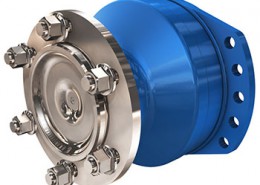 РАДИАЛЬНО-ПОРШНЕВЫЕ КОЛЕСНЫЕ МОТОРЫВысокопроизводительные радиально-поршневые гидромоторы высоким крутящим моментом.КОМПЛЕКТАЦИЯ «STANDARD»КОМПЛЕКТАЦИЯ «STANDARD»МИНИТРАКТОР MULTIONE 8.5SK Stage V- функция самовыравнивания стрелы;- плавающий клапан; €	КОМПЛЕКТАЦИЯ «COMFORT»		КОМПЛЕКТАЦИЯ «COMFORT»	МИНИТРАКТОР MULTIONE 8.5SK Stage V- функция самовыравнивания стрелы;- плавающий клапан;- полностью остекленная кабина без зеркал;- система отопления; €КОМПЛЕКТАЦИЯ «PREMIUM»КОМПЛЕКТАЦИЯ «PREMIUM»МИНИТРАКТОР MULTIONE 8.5SK Stage V- функция самовыравнивания стрелы;- плавающий клапан;- полностью остекленная кабина с зеркалами;- система отопления;- 3 дополнительных рабочих фонаря;- предпусковой подогреватель двигателя 220В; €КОМПЛЕКТАЦИЯ «TRAVEL»КОМПЛЕКТАЦИЯ «TRAVEL»МИНИТРАКТОР MULTIONE 8.5SK Stage V- функция самовыравнивания стрелы;- плавающий клапан;- полностью остекленная кабина с зеркалами;- система отопления;- 3 дополнительных рабочих фонаря;- предпусковой подогреватель двигателя 220В;- "дорожный набор": проблесковый маячок, фонари габаритные передние и задние, рамка под номерной знак €СРОК ПОСТАВКИ:                                                                                           , БАЗИС ПОСТАВКИ – Г. ЯРОСЛАВЛЬСРОК ДЕЙСТВИЯ КОММЕРЧЕСКОГО ПРЕДЛОЖЕНИЯ:СРОК ПОСТАВКИ:                                                                                           , БАЗИС ПОСТАВКИ – Г. ЯРОСЛАВЛЬСРОК ДЕЙСТВИЯ КОММЕРЧЕСКОГО ПРЕДЛОЖЕНИЯ: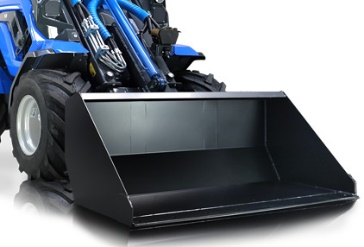 ОСНОВНОЙ КОВШ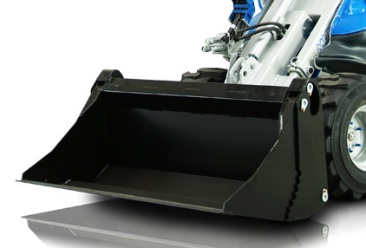 ЧЕЛЮСТНОЙ КОВШ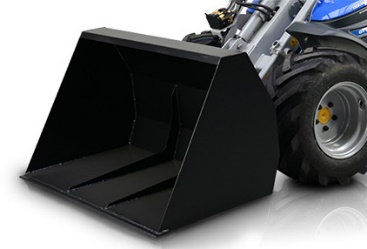 КОВШ ВЫСОКОЙ ВЫГРУЗКИ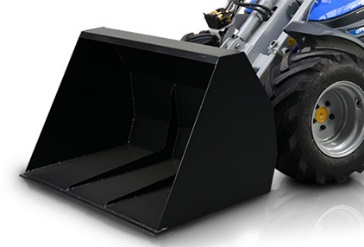 КОВШ ДЛЯ ЛЕГКИХ МАТЕРИАЛОВ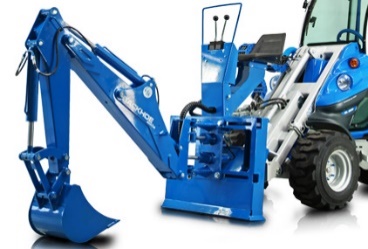 ЭКСКАВАТОРНАВЕСНОЙ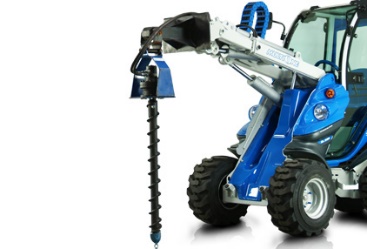 ГИДРОВРАЩАТЕЛЬ(ЯМОБУР)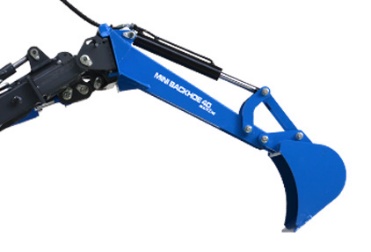 ЭКСКАВАТОРНАЯ РУКОЯТЬ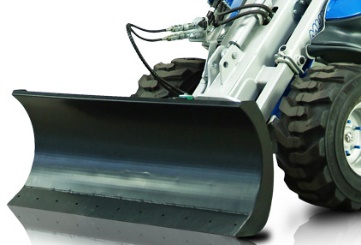 БУЛЬДОЗЕРНЫЙ ОТВАЛ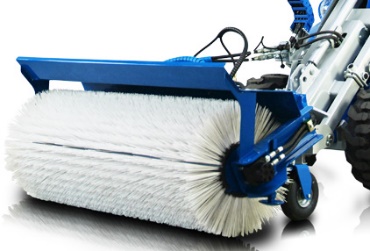 ЩЕТКА ПОДМЕТАЛЬНАЯ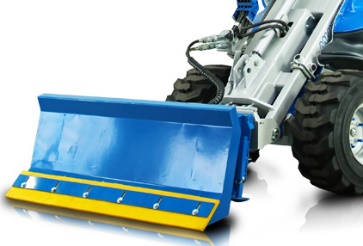 ОТВАЛ ДЛЯ СНЕГА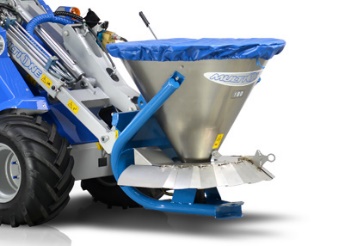 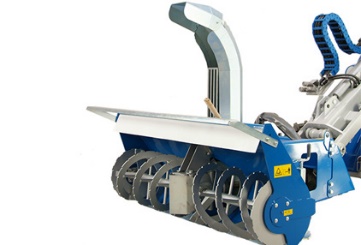 СНЕГОМЕТАТЕЛЬШНЕКОРОТОРНЫЙПЕСКО И СОЛЕРАЗБРАСЫВАТЕЛЬ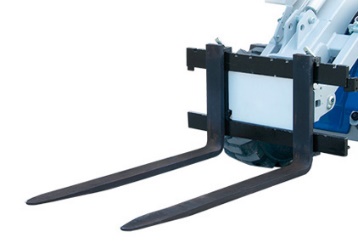 ПАЛЛЕТНЫЕВИЛЫ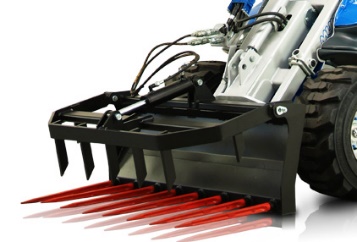 ВИЛЫ ДЛЯ СИЛОСА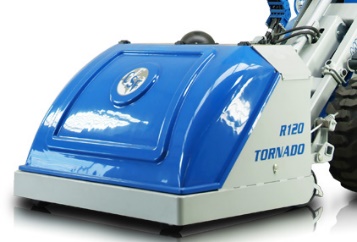 ГАЗОНОКОСИЛКАТОРНАДО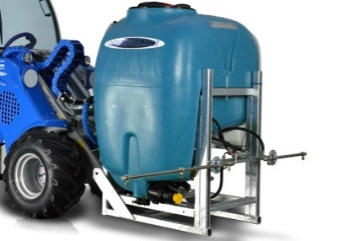 УЛИЧНАЯ МОЙКА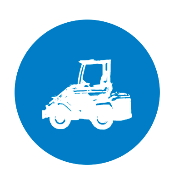 КОМПАКТНЫЕ, С ШАРНИРНО-СОЧЛЕНЕННОЙ РАМОЙвысокая стабильность хода, простота управления, безопасная, устойчивая конструкция с низким центром тяжести, удобство использования в местах с ограниченным пространством, малый радиус разворота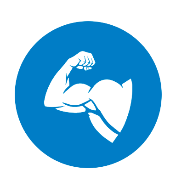 ПОСТОННЫЙ ПРИВОД 4WD гидростатический привод, 4 колесных гидромотора, DBS (система динамической блокировки колес при застревании и пробуксовке), тяга в любых условиях (дождь, снег, грязь), повышенный ресурс шин по сравнению с бортовыми минипогрузчиками, шины не портят рельеф (низкий показатель давления на грунт (в 3 раза ниже чем в погрузчиках с бортовым поворотом)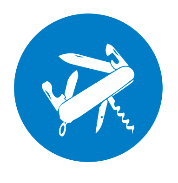 УНИВЕРСАЛЬНЫЕ: БОЛЕЕ 170 ВИДОВ НАВЕСНОГО ОБОРУДОВАНИЯсистема быстрого съема для рабочих органов + система гидравлического мультиконнектора (безопасное соединение гидравлики без течи), система HI FLOW - повышенный гидропоток.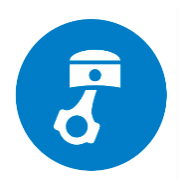 ЛЕГКИЕ В УПРАВЛЕНИИэргономичный дизайн, мультифункциональный джойстик (на 4 или 16 функций), 2 педали направления движения (вперед-назад), панель управления с подсветкой, высокий уровень контроля навесного оборудования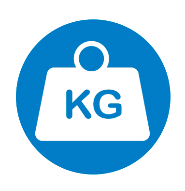 НИЗКИЙ ВЕС Лучшее в своем тяговом классе соотношение веса и грузоподъемности, низкое давление на грунт, отсутствует залом, сохраняет газон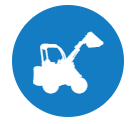 УСИЛЕННАЯ ТЕЛЕСКОПИЧЕСКАЯ СТРЕЛА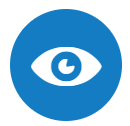 ОБЗОР ОПЕРАТОРА НА 360 ГРАДУСОВ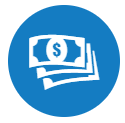 НИЗКИЕ ЭКСПЛУАТАЦИОННЫЕ РАСХОДЫ (ПО СРАВНЕНИЮ С ТРАКТОРАМИ, БОРТОВЫМИ МИНИПОГРУЗЧИКАМИ)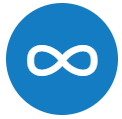 МОДЕЛЬНЫЙ РЯД БОЛЕЕ 20 МОДЕЛЕЙ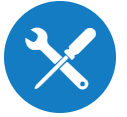 ГАРАНТИЯ ДО 3-х ЛЕТРасширенная гарантия на гидронасос и колесные гидромоторы.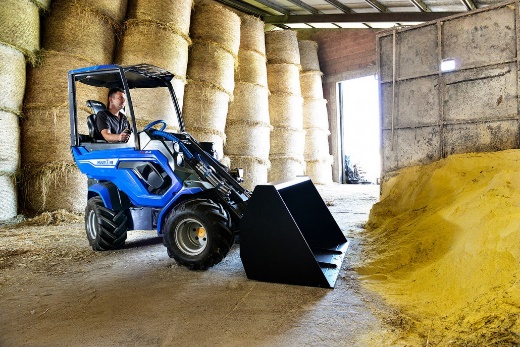 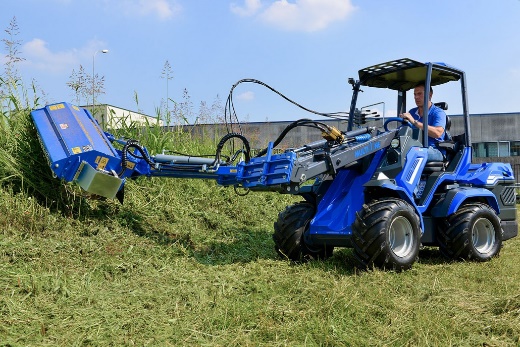 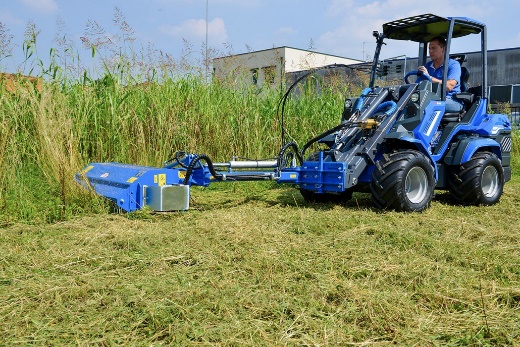 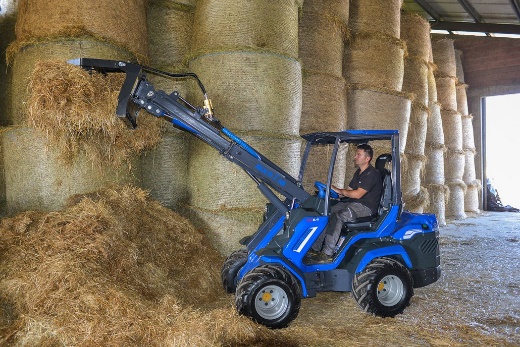 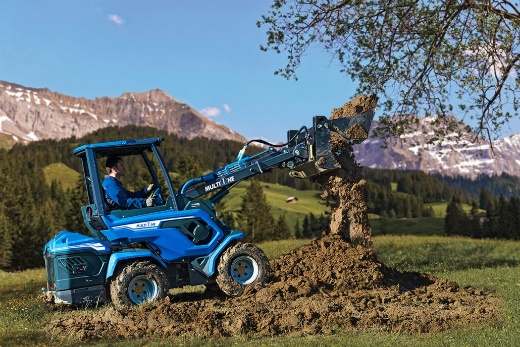 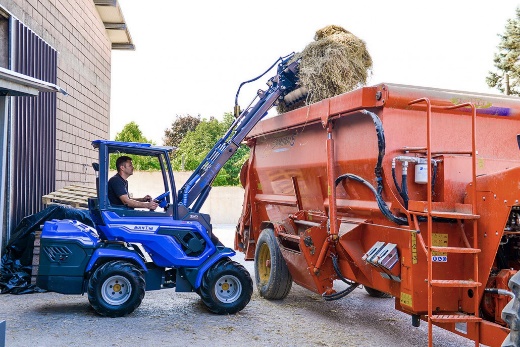 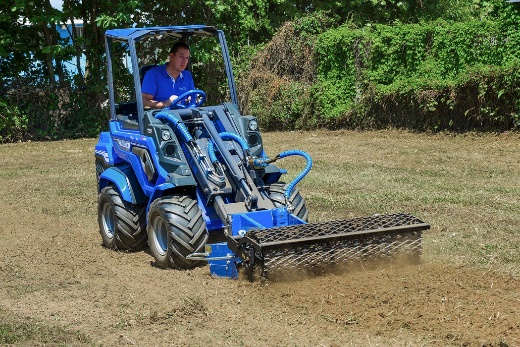 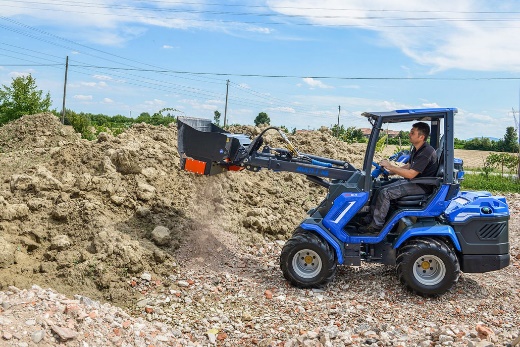 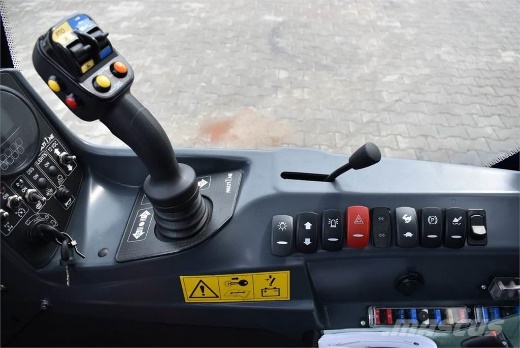 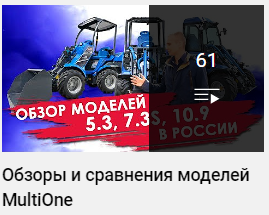 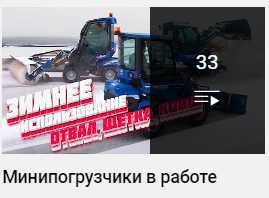 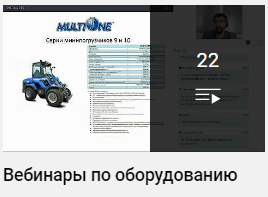 